							DATE DE RECEPTION : 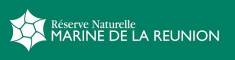 							N° de DOSSIER :										RENOUVELLEMENT : 							Nombre de pages : CONSEIL SCIENTIFIQUE DE LA RESERVE NATURELLE MARINE DE LA REUNIONPour informationMerci de remplir cette fiche pour information si votre projet ne déroge à aucun des articles du décret de création de la Réserve Marine de la Réunion et de la retourner à la responsable scientifique du GIP-RNMR à l’adresse suivante marine.dedeken@reservemarinereunion.fr au format Word.1-1 Titre projet : ……………………………………………………………………………………………………………………………………………………………………………………….……………1-2 Résumé du projet : ……………………………………………………………………………………………………………………………………………………………………………………….…………………………………………………………………………………………………………………………………………………………………………………………………….…………………………………………………………………………………………………………………………………………………………………………………………………….……………1-3 Porteur(s) du projet : Nom :Contact : Nom :Contact : Nom :Contact : 1-4 Partenaire(s) pour la réalisation du projet : Nom :Contact : Rôle dans le projet :Nom :Contact : Rôle dans le projet :Nom :Contact : Rôle dans le projet :1-5 Listes des agents présents sur le terrain :……………………………………………………………………………………………………………………………………………………………………………………….……………1-6 Période sur laquelle va se dérouler le projet : Date de début : …………………………………….Date de fin : ………………………………………..1-7 Site(s) concerné(s) : (ajouter une carte si nécessaire)……………………………………………………………………………………………………………………………………………………………………………………….……………1-8 Nombre de sorties prévues……………………………………………………………………………………………………………………………………………………………………………………….……………1-9 Détail des manipulations/expérimentations……………………………………………………………………………………………………………………………………………………………………………………….……………1-10 Calendrier prévisionnel des sorties1-11 Impact(s) du projet sur le milieu Fort 				 Moyen			 FaiblePrécisez :……………………………………………………………………………………………………………………………………………………………………………………….…………………………………………………………………………………………………………………………………………………………………………………………………….……………1-12 Pièce(s) jointe(s) (si nécessaires):DateLieuPlatier/Pente externeOpérationRemarque